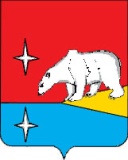 АДМИНИСТРАЦИЯГОРОДСКОГО ОКРУГА ЭГВЕКИНОТП О С Т А Н О В Л Е Н И Е О внесении изменений в постановление Администрации Иультинского муниципального района от 20 ноября 2015 г. № 130-паВ целях уточнения объемов финансирования Муниципальной программы «Развитие транспортной инфраструктуры городского округа Эгвекинот на 2016-2021 годы», Администрация городского округа Эгвекинот ПОСТАНОВЛЯЕТ:1. Внести в постановление Администрации Иультинского муниципального района от 20 ноября 2015 г. № 130-па «Об утверждении Муниципальной программы «Развитие транспортной инфраструктуры городского округа Эгвекинот на 2016-2021 годы» следующие изменения:1.1. Абзац «Объёмы финансовых ресурсов Муниципальной программы» в паспорте Муниципальной программы «Развитие транспортной инфраструктуры городского округа Эгвекинот на 2016-2021 годы» изложить в следующей редакции:«Объёмы финансовых ресурсов Муниципальной программы Общий объём бюджетных ассигнований Муниципальной программы за счёт средств местного бюджета составляет –  70 527,0 тыс. рублей, в том числе по годам:в 2016 году – 14 523,5 тыс. рублей;в 2017 году – 17 522,1 тыс. рублей;в 2018 году – 16 886,9 тыс. рублей;в 2019 году – 21 594,5 тыс. рублей;в 2020 году – 0,0 тыс. рублей; в 2021 году – 0,0 тыс. рублей;в том числе по Подпрограммам:Подпрограмма «Субсидирование пассажирских перевозок» всего 39 061,0 тыс. рублей за счёт средств местного бюджета, в том числе по годам:в 2016 году – 8 345,1 тыс. рублей;в 2017 году – 9 471,0 тыс. рублей;в 2018 году – 10 526,6 тыс. рублей;в 2019 году – 10 718,3 тыс. рублей;в 2020 году – 0,0 тыс. рублей; в 2021 году – 0,0 тыс. рублей.Подпрограмма «Содержание автомобильных дорог общего пользования» всего 26 366,0 тыс. рублей за счёт средств местного бюджета, в том числе по годам:в 2016 году – 5 278,4 тыс. рублей;в 2017 году – 7 151,1 тыс. рублей;в 2018 году – 5 460,3 тыс. рублей;в 2019 году – 8 476,2 тыс. рублей;в 2020 году – 0,0 тыс. рублей; в 2021 году – 0,0 тыс. рублей.Подпрограмма «Содержание вертолетных площадок» всего 5 100,0 тыс. рублей за счёт средств местного бюджета, в том числе по годам:в 2016 году – 900,0 тыс. рублей;в 2017 году – 900,0 тыс. рублей;в 2018 году – 900,0 тыс. рублей;в 2019 году – 2 400,0 тыс. рублей;в 2020 году – 0,0 тыс. рублей; в 2021 году – 0,0 тыс. рублей.».1.2. Раздел V «Ресурсное обеспечение Муниципальной программы» изложить в следующей редакции: «Ресурсное обеспечение Муниципальной программыОбщий объём бюджетных ассигнований Муниципальной программы составляет 70 527,0 тыс. рублей, из них средства местного бюджета – 70 527,0 тыс. рублей, в том числе по годам:в 2016 году – 14 523,5 тыс. рублей;в 2017 году – 17 522,1 тыс. рублей;в 2018 году – 16 886,9 тыс. рублей;в 2019 году – 21 594,5 тыс. рублей;в 2020 году – 0,0 тыс. рублей; в 2021 году – 0,0 тыс. рублей.».1.3. Абзац «Объём финансовых ресурсов Подпрограммы» в паспорте подпрограммы «Субсидирование пассажирских перевозок» Муниципальной программы «Развитие транспортной инфраструктуры городского округа Эгвекинот на 2016-2021 годы» изложить в следующей редакции:«Объём финансовых ресурсов Подпрограммы Объём финансирования Подпрограммы составляет 39 061,0 тыс. рублей за счёт средств местного бюджета, в том числе по годам:в 2016 году – 8 345,1 тыс. рублей;в 2017 году – 9 471,0 тыс. рублей;в 2018 году – 10 526,6 тыс. рублей;в 2019 году – 10 718,3 тыс. рублей;в 2020 году – 0,0 тыс. рублей; в 2021 году – 0,0 тыс. рублей.».1.4. Раздел V «Ресурсное обеспечение Подпрограммы» Подпрограммы «Субсидирование пассажирских перевозок» Муниципальной программы «Развитие транспортной инфраструктуры городского округа Эгвекинот на 2016-2021 годы» изложить в следующей редакции: «V Ресурсное обеспечение ПодпрограммыПодпрограмма предусматривает общий объём финансирования за счёт средств местного бюджета в сумме 39 061,0 тыс. рублей, в том числе по годам:в 2016 году – 8 345,1 тыс. рублей;в 2017 году – 9 471,0 тыс. рублей;в 2018 году – 10 526,6 тыс. рублей;в 2019 году – 10 718,3 тыс. рублей;в 2020 году – 0,0 тыс. рублей; в 2021 году – 0,0 тыс. рублей.».1.5. Приложение к Подпрограмме «Субсидирование пассажирских перевозок» Муниципальной программы «Развитие транспортной инфраструктуры городского округа Эгвекинот на 2016-2021 годы» изложить в новой редакции согласно приложению 1 к настоящему постановлению.1.6. Абзац «Объёмы финансовых ресурсов Подпрограммы» в паспорте Подпрограммы «Содержание автомобильных дорог общего пользования» Муниципальной программы «Развитие транспортной инфраструктуры городского округа Эгвекинот на 2016-2021 годы» изложить в следующей редакции:«Объёмы финансовых ресурсов Подпрограммы Объём финансирования Подпрограммы составляет 26 366,0 тыс. рублей за счёт средств местного бюджета, в том числе по годам:в 2016 году – 5 278,4 тыс. рублей;в 2017 году – 7 151,1 тыс. рублей;в 2018 году – 5 460,3 тыс. рублей;в 2019 году – 8 476,2 тыс. рублей;в 2020 году – 0,0 тыс. рублей; в 2021 году – 0,0 тыс. рублей.».1.7. Раздел V «Ресурсное обеспечение Подпрограммы» «Содержание автомобильных дорог общего пользования» Муниципальной программы «Развитие транспортной инфраструктуры городского округа Эгвекинот на 2016-2021 годы» изложить в следующей редакции: «V Ресурсное обеспечение ПодпрограммыПодпрограмма предусматривает общий объём финансирования за счёт средств местного бюджета в сумме 26 366,0 тыс. рублей, в том числе по годам:в 2016 году – 5 278,4 тыс. рублей;в 2017 году – 7 151,1 тыс. рублей;в 2018 году – 5 460,3 тыс. рублей;в 2019 году – 8 476,2 тыс. рублей;в 2020 году – 0,0 тыс. рублей; в 2021 году – 0,0 тыс. рублей.».1.8. Приложение к Подпрограмме «Содержание автомобильных дорог общего пользования» Муниципальной программы «Развитие транспортной инфраструктуры городского округа Эгвекинот на 2016-2021 годы» изложить в новой редакции согласно приложению 2 к настоящему постановлению.1.9. Абзац «Объёмы финансовых ресурсов Подпрограммы» в паспорте Подпрограммы «Содержание вертолетных площадок» Муниципальной программы «Развитие транспортной инфраструктуры городского округа Эгвекинот на 2016-2021 годы» изложить в следующей редакции:«Объёмы финансовых ресурсов Подпрограммы Объём финансирования Подпрограммы составляет 5 100,0 тыс. рублей за счёт средств местного бюджета, в том числе по годам:в 2016 году – 900,0 тыс. рублей;в 2017 году – 900,0 тыс. рублей;в 2018 году – 900,0 тыс. рублей;в 2019 году – 2 400,0 тыс. рублей;в 2020 году – 0,0 тыс. рублей; в 2021 году – 0,0 тыс. рублей.».1.10. Раздел V «Ресурсное обеспечение Подпрограммы» Подпрограммы «Содержание вертолетных площадок» Муниципальной программы «Развитие транспортной инфраструктуры городского округа Эгвекинот на 2016-2021 годы» изложить в следующей редакции: «V Ресурсное обеспечение ПодпрограммыПодпрограмма предусматривает общий объём финансирования за счёт средств местного бюджета в сумме 5 100,0 тыс. рублей, в том числе по годам:в 2016 году – 900,0 тыс. рублей;в 2017 году – 900,0 тыс. рублей;в 2018 году – 900,0 тыс. рублей;в 2019 году – 2 400,0 тыс. рублей;в 2020 году – 0,0 тыс. рублей; в 2021 году – 0,0 тыс. рублей.».1.11. Приложение к Подпрограмме «Содержание вертолетных площадок» Муниципальной программы «Развитие транспортной инфраструктуры городского округа Эгвекинот на 2016-2021 годы» изложить в новой редакции согласно приложению 3 к настоящему постановлению.2. Настоящее постановление обнародовать в местах, определенных Уставом городского округа Эгвекинот, и разместить на официальном сайте Администрации городского округа Эгвекинот в информационно-телекоммуникационной сети «Интернет».3. Настоящее постановление вступает в силу со дня обнародования.4. Контроль за исполнением настоящего постановления возложить на Управление промышленной и сельскохозяйственной политики Администрации городского округа Эгвекинот (Абакаров А.М.).».».».от  4  февраля 2019 г.№  29 -пап. Эгвекинот Глава Администрации             Р.В. КоркишкоПриложение 1к постановлению Администрациигородского округа Эгвекинотот 4 февраля 2019 г. № 29 -па«Приложениек Подпрограмме «Субсидирование пассажирскихперевозок» Муниципальной программы«Развитие транспортной инфраструктурыгородского округа Эгвекинот на 2016-2021 годы»ПЕРЕЧЕНЬПЕРЕЧЕНЬПЕРЕЧЕНЬПЕРЕЧЕНЬПЕРЕЧЕНЬПЕРЕЧЕНЬПЕРЕЧЕНЬПЕРЕЧЕНЬМЕРОПРИЯТИЙ ПОДПРОГРАММЫ МЕРОПРИЯТИЙ ПОДПРОГРАММЫ МЕРОПРИЯТИЙ ПОДПРОГРАММЫ МЕРОПРИЯТИЙ ПОДПРОГРАММЫ МЕРОПРИЯТИЙ ПОДПРОГРАММЫ МЕРОПРИЯТИЙ ПОДПРОГРАММЫ МЕРОПРИЯТИЙ ПОДПРОГРАММЫ МЕРОПРИЯТИЙ ПОДПРОГРАММЫ «Субсидирование пассажирских перевозок» «Субсидирование пассажирских перевозок» «Субсидирование пассажирских перевозок» «Субсидирование пассажирских перевозок» «Субсидирование пассажирских перевозок» «Субсидирование пассажирских перевозок» «Субсидирование пассажирских перевозок» «Субсидирование пассажирских перевозок» (наименование подпрограммы)(наименование подпрограммы)(наименование подпрограммы)(наименование подпрограммы)(наименование подпрограммы)(наименование подпрограммы)(наименование подпрограммы)(наименование подпрограммы)ПРОГРАММЫПРОГРАММЫПРОГРАММЫПРОГРАММЫПРОГРАММЫПРОГРАММЫПРОГРАММЫПРОГРАММЫ«Развитие транспортной инфраструктуры городского округа Эгвекинот на 2016-2021 годы»«Развитие транспортной инфраструктуры городского округа Эгвекинот на 2016-2021 годы»«Развитие транспортной инфраструктуры городского округа Эгвекинот на 2016-2021 годы»«Развитие транспортной инфраструктуры городского округа Эгвекинот на 2016-2021 годы»«Развитие транспортной инфраструктуры городского округа Эгвекинот на 2016-2021 годы»«Развитие транспортной инфраструктуры городского округа Эгвекинот на 2016-2021 годы»«Развитие транспортной инфраструктуры городского округа Эгвекинот на 2016-2021 годы»«Развитие транспортной инфраструктуры городского округа Эгвекинот на 2016-2021 годы»(наименование муниципальной программы)(наименование муниципальной программы)(наименование муниципальной программы)(наименование муниципальной программы)(наименование муниципальной программы)(наименование муниципальной программы)(наименование муниципальной программы)(наименование муниципальной программы)№ п/пНаименование направления, раздела, мероприятияПериод реализации мероприятий,   (годы)Объем финансовых ресурсов, тыс. рублейОбъем финансовых ресурсов, тыс. рублейОбъем финансовых ресурсов, тыс. рублейОбъем финансовых ресурсов, тыс. рублейСоисполнители, участники№ п/пНаименование направления, раздела, мероприятияПериод реализации мероприятий,   (годы)всегов том числе средства:в том числе средства:в том числе средства:Соисполнители, участники№ п/пНаименование направления, раздела, мероприятияПериод реализации мероприятий,   (годы)всегоокружного бюджетаместного бюджетапрочих внебюджетных  источниковСоисполнители, участники123456781Субсидирование пассажирских перевозок2016-202139 061,00,039 061,00,0Управление промышленной  и сельскохозяйственной политики Администрации городского округа Эгвекинот1Субсидирование пассажирских перевозок20168 345,10,08 345,10,0Управление промышленной  и сельскохозяйственной политики Администрации городского округа Эгвекинот1Субсидирование пассажирских перевозок20179 471,00,09 471,00,0Управление промышленной  и сельскохозяйственной политики Администрации городского округа Эгвекинот1Субсидирование пассажирских перевозок201810 526,60,010 526,60,0Управление промышленной  и сельскохозяйственной политики Администрации городского округа Эгвекинот1Субсидирование пассажирских перевозок201910 718,30,010 718,30,0Управление промышленной  и сельскохозяйственной политики Администрации городского округа Эгвекинот1Субсидирование пассажирских перевозок20200,00,00,00,0Управление промышленной  и сельскохозяйственной политики Администрации городского округа Эгвекинот1Субсидирование пассажирских перевозок20210,00,00,00,0Управление промышленной  и сельскохозяйственной политики Администрации городского округа ЭгвекинотВсего по Подпрограмме:Всего по Подпрограмме:2016-202139 061,00,039 061,00,0Всего по Подпрограмме:Всего по Подпрограмме:20168 345,10,08 345,10,0Всего по Подпрограмме:Всего по Подпрограмме:20179 471,00,09 471,00,0Всего по Подпрограмме:Всего по Подпрограмме:201810 526,60,010 526,60,0Всего по Подпрограмме:Всего по Подпрограмме:201910 718,30,010 718,30,0Всего по Подпрограмме:Всего по Подпрограмме:20200,00,00,00,0Всего по Подпрограмме:Всего по Подпрограмме:20210,00,00,00,0Приложение 2к постановлению Администрациигородского округа Эгвекинотот 4 февраля 2019 г. №  29 -па«Приложениек Подпрограмме «Содержание автомобильных дорог общего пользования» Муниципальной программы«Развитие транспортной инфраструктуры городского округа Эгвекинот на 2016-2021 годы»ПЕРЕЧЕНЬПЕРЕЧЕНЬПЕРЕЧЕНЬПЕРЕЧЕНЬПЕРЕЧЕНЬПЕРЕЧЕНЬПЕРЕЧЕНЬПЕРЕЧЕНЬМЕРОПРИЯТИЙ ПОДПРОГРАММЫ МЕРОПРИЯТИЙ ПОДПРОГРАММЫ МЕРОПРИЯТИЙ ПОДПРОГРАММЫ МЕРОПРИЯТИЙ ПОДПРОГРАММЫ МЕРОПРИЯТИЙ ПОДПРОГРАММЫ МЕРОПРИЯТИЙ ПОДПРОГРАММЫ МЕРОПРИЯТИЙ ПОДПРОГРАММЫ МЕРОПРИЯТИЙ ПОДПРОГРАММЫ «Содержание автомобильных дорог общего пользования» «Содержание автомобильных дорог общего пользования» «Содержание автомобильных дорог общего пользования» «Содержание автомобильных дорог общего пользования» «Содержание автомобильных дорог общего пользования» «Содержание автомобильных дорог общего пользования» «Содержание автомобильных дорог общего пользования» «Содержание автомобильных дорог общего пользования» (наименование подпрограммы)(наименование подпрограммы)(наименование подпрограммы)(наименование подпрограммы)(наименование подпрограммы)(наименование подпрограммы)(наименование подпрограммы)(наименование подпрограммы)ПРОГРАММЫПРОГРАММЫПРОГРАММЫПРОГРАММЫПРОГРАММЫПРОГРАММЫПРОГРАММЫПРОГРАММЫ«Развитие транспортной инфраструктуры городского округа Эгвекинот на 2016-2021 годы»«Развитие транспортной инфраструктуры городского округа Эгвекинот на 2016-2021 годы»«Развитие транспортной инфраструктуры городского округа Эгвекинот на 2016-2021 годы»«Развитие транспортной инфраструктуры городского округа Эгвекинот на 2016-2021 годы»«Развитие транспортной инфраструктуры городского округа Эгвекинот на 2016-2021 годы»«Развитие транспортной инфраструктуры городского округа Эгвекинот на 2016-2021 годы»«Развитие транспортной инфраструктуры городского округа Эгвекинот на 2016-2021 годы»«Развитие транспортной инфраструктуры городского округа Эгвекинот на 2016-2021 годы»(наименование муниципальной программы)(наименование муниципальной программы)(наименование муниципальной программы)(наименование муниципальной программы)(наименование муниципальной программы)(наименование муниципальной программы)(наименование муниципальной программы)(наименование муниципальной программы)№ п/пНаименование направления, раздела, мероприятияПериод реализации мероприятий,   (годы)Объем финансовых ресурсов, тыс. рублейОбъем финансовых ресурсов, тыс. рублейОбъем финансовых ресурсов, тыс. рублейОбъем финансовых ресурсов, тыс. рублейСоисполнители, участники№ п/пНаименование направления, раздела, мероприятияПериод реализации мероприятий,   (годы)всегов том числе средства:в том числе средства:в том числе средства:Соисполнители, участники№ п/пНаименование направления, раздела, мероприятияПериод реализации мероприятий,   (годы)всегоокружного бюджетаместного бюджетапрочих внебюджетных  источниковСоисполнители, участники123456781Содержание автомобильных дорог общего пользования2016-202126 366,00,026 366,00,0Управление промышленной  и сельскохозяйственной политики Администрации городского округа Эгвекинот1Содержание автомобильных дорог общего пользования20165 278,40,05 278,40,0Управление промышленной  и сельскохозяйственной политики Администрации городского округа Эгвекинот1Содержание автомобильных дорог общего пользования20177 151,10,07 151,10,0Управление промышленной  и сельскохозяйственной политики Администрации городского округа Эгвекинот1Содержание автомобильных дорог общего пользования20185 460,30,05 460,30,0Управление промышленной  и сельскохозяйственной политики Администрации городского округа Эгвекинот1Содержание автомобильных дорог общего пользования20198 476,20,08 476,20,0Управление промышленной  и сельскохозяйственной политики Администрации городского округа Эгвекинот1Содержание автомобильных дорог общего пользования20200,00,00,00,0Управление промышленной  и сельскохозяйственной политики Администрации городского округа Эгвекинот1Содержание автомобильных дорог общего пользования20210,00,00,00,0Управление промышленной  и сельскохозяйственной политики Администрации городского округа ЭгвекинотВсего по Подпрограмме:Всего по Подпрограмме:2016-202126 366,00,026 366,00,0Всего по Подпрограмме:Всего по Подпрограмме:20165 278,40,05 278,40,0Всего по Подпрограмме:Всего по Подпрограмме:20177 151,10,07 151,10,0Всего по Подпрограмме:Всего по Подпрограмме:20185 460,30,05 460,30,0Всего по Подпрограмме:Всего по Подпрограмме:20198 476,20,08 476,20,0Всего по Подпрограмме:Всего по Подпрограмме:20200,00,00,00,0Всего по Подпрограмме:Всего по Подпрограмме:20210,00,00,00,0Приложение 3к постановлению Администрациигородского округа Эгвекинотот 4 февраля 2019 г. № 29 -па«Приложениек Подпрограмме «Содержание вертолетных площадок» Муниципальной программы «Развитие транспортной инфраструктуры городского округа Эгвекинот на 2016-2021 годы»ПЕРЕЧЕНЬПЕРЕЧЕНЬПЕРЕЧЕНЬПЕРЕЧЕНЬПЕРЕЧЕНЬПЕРЕЧЕНЬПЕРЕЧЕНЬПЕРЕЧЕНЬМЕРОПРИЯТИЙ ПОДПРОГРАММЫ МЕРОПРИЯТИЙ ПОДПРОГРАММЫ МЕРОПРИЯТИЙ ПОДПРОГРАММЫ МЕРОПРИЯТИЙ ПОДПРОГРАММЫ МЕРОПРИЯТИЙ ПОДПРОГРАММЫ МЕРОПРИЯТИЙ ПОДПРОГРАММЫ МЕРОПРИЯТИЙ ПОДПРОГРАММЫ МЕРОПРИЯТИЙ ПОДПРОГРАММЫ «Содержание вертолетных площадок»«Содержание вертолетных площадок»«Содержание вертолетных площадок»«Содержание вертолетных площадок»«Содержание вертолетных площадок»«Содержание вертолетных площадок»«Содержание вертолетных площадок»«Содержание вертолетных площадок»(наименование подпрограммы)(наименование подпрограммы)(наименование подпрограммы)(наименование подпрограммы)(наименование подпрограммы)(наименование подпрограммы)(наименование подпрограммы)(наименование подпрограммы)ПРОГРАММЫПРОГРАММЫПРОГРАММЫПРОГРАММЫПРОГРАММЫПРОГРАММЫПРОГРАММЫПРОГРАММЫ«Развитие транспортной инфраструктуры городского округа Эгвекинот на 2016-2021 годы»«Развитие транспортной инфраструктуры городского округа Эгвекинот на 2016-2021 годы»«Развитие транспортной инфраструктуры городского округа Эгвекинот на 2016-2021 годы»«Развитие транспортной инфраструктуры городского округа Эгвекинот на 2016-2021 годы»«Развитие транспортной инфраструктуры городского округа Эгвекинот на 2016-2021 годы»«Развитие транспортной инфраструктуры городского округа Эгвекинот на 2016-2021 годы»«Развитие транспортной инфраструктуры городского округа Эгвекинот на 2016-2021 годы»«Развитие транспортной инфраструктуры городского округа Эгвекинот на 2016-2021 годы» (наименование муниципальной программы) (наименование муниципальной программы) (наименование муниципальной программы) (наименование муниципальной программы) (наименование муниципальной программы) (наименование муниципальной программы) (наименование муниципальной программы) (наименование муниципальной программы)№ п/пНаименование направления, раздела, мероприятияПериод реализации мероприятий,   (годы)Объем финансовых ресурсов, тыс. рублейОбъем финансовых ресурсов, тыс. рублейОбъем финансовых ресурсов, тыс. рублейОбъем финансовых ресурсов, тыс. рублейСоисполнители, участники№ п/пНаименование направления, раздела, мероприятияПериод реализации мероприятий,   (годы)всегов том числе средства:в том числе средства:в том числе средства:Соисполнители, участники№ п/пНаименование направления, раздела, мероприятияПериод реализации мероприятий,   (годы)всегоокружного бюджетаместного бюджетапрочих внебюджетных  источниковСоисполнители, участники123456781Содержание вертолетных площадок2016-20213 600,00,03 600,00,0Управление промышленной  и сельскохозяйственной политики Администрации городского округа Эгвекинот1Содержание вертолетных площадок2016900,00,0900,00,0Управление промышленной  и сельскохозяйственной политики Администрации городского округа Эгвекинот1Содержание вертолетных площадок2017900,00,0900,00,0Управление промышленной  и сельскохозяйственной политики Администрации городского округа Эгвекинот1Содержание вертолетных площадок2018900,00,0900,00,0Управление промышленной  и сельскохозяйственной политики Администрации городского округа Эгвекинот1Содержание вертолетных площадок2019900,00,0900,00,0Управление промышленной  и сельскохозяйственной политики Администрации городского округа Эгвекинот1Содержание вертолетных площадок20200,00,00,00,0Управление промышленной  и сельскохозяйственной политики Администрации городского округа Эгвекинот1Содержание вертолетных площадок20210,00,00,00,0Управление промышленной  и сельскохозяйственной политики Администрации городского округа Эгвекинот2Обустройство ВПП для легкомоторной авиации2016-20211 500,00,01 500,00,0Управление промышленной  и сельскохозяйственной политики Администрации городского округа Эгвекинот2Обустройство ВПП для легкомоторной авиации20160,00,00,00,0Управление промышленной  и сельскохозяйственной политики Администрации городского округа Эгвекинот2Обустройство ВПП для легкомоторной авиации20170,00,00,00,0Управление промышленной  и сельскохозяйственной политики Администрации городского округа Эгвекинот2Обустройство ВПП для легкомоторной авиации20180,00,00,00,0Управление промышленной  и сельскохозяйственной политики Администрации городского округа Эгвекинот2Обустройство ВПП для легкомоторной авиации20191 500,00,01 500,00,0Управление промышленной  и сельскохозяйственной политики Администрации городского округа Эгвекинот2Обустройство ВПП для легкомоторной авиации20200,00,00,00,0Управление промышленной  и сельскохозяйственной политики Администрации городского округа Эгвекинот2Обустройство ВПП для легкомоторной авиации20210,00,00,00,0Управление промышленной  и сельскохозяйственной политики Администрации городского округа ЭгвекинотВсего по Подпрограмме:Всего по Подпрограмме:2016-20215 100,00,05 100,00,0Всего по Подпрограмме:Всего по Подпрограмме:2016900,00,0900,00,0Всего по Подпрограмме:Всего по Подпрограмме:2017900,00,0900,00,0Всего по Подпрограмме:Всего по Подпрограмме:2018900,00,0900,00,0Всего по Подпрограмме:Всего по Подпрограмме:20192 400,00,02 400,00,0Всего по Подпрограмме:Всего по Подпрограмме:20200,00,00,00,0Всего по Подпрограмме:Всего по Подпрограмме:20210,00,00,00,0